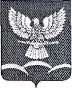 РЕШЕНИЕСОВЕТА НОВОТИТАРОВСКОГО СЕЛЬСКОГО ПОСЕЛЕНИЯ ДИНСКОГО РАЙОНАот 17.06.2014                                                                                                             № 297-63/02станица НовотитаровскаяВ соответствии с Федеральным законом от 11.11.2003 № 138-ФЗ «О лотереях», ст. 6 Федерального закона от 28.12.2013  № 416-ФЗ «О внесении изменений в Федеральный закон «О лотереях» и отдельные законодательные акты Российской Федерации», Уставом Новотитаровского сельского поселения Совет Новотитаровского сельского поселения р е ш и л:1. Признать утратившим силу решение Совета Новотитаровского сельского поселения Динского района от 26.03.2012 № 209-40/02 «Об утверждении правил осуществления контроля за проведением муниципальных лотерей в Новотитаровском сельском поселении Динского района».2. Контроль за исполнением настоящего решения возложить на комиссию по законности, правопорядку, работе с общественностью и делам казачества Совета Новотитаровского сельского поселения Динского района (Шипилов).3. Настоящее решение вступает в силу со дня его официального опубликования.О признании утратившим силу решения Совета Новотитаровского сельского поселения Динского района от 26.03.2012 № 209-40/02 «Об утверждении правил осуществления контроля за проведением муниципальных лотерей в Новотитаровском сельском поселении Динского района»Председатель СоветаНовотитаровского сельского поселенияЮ.Ю. Глотов